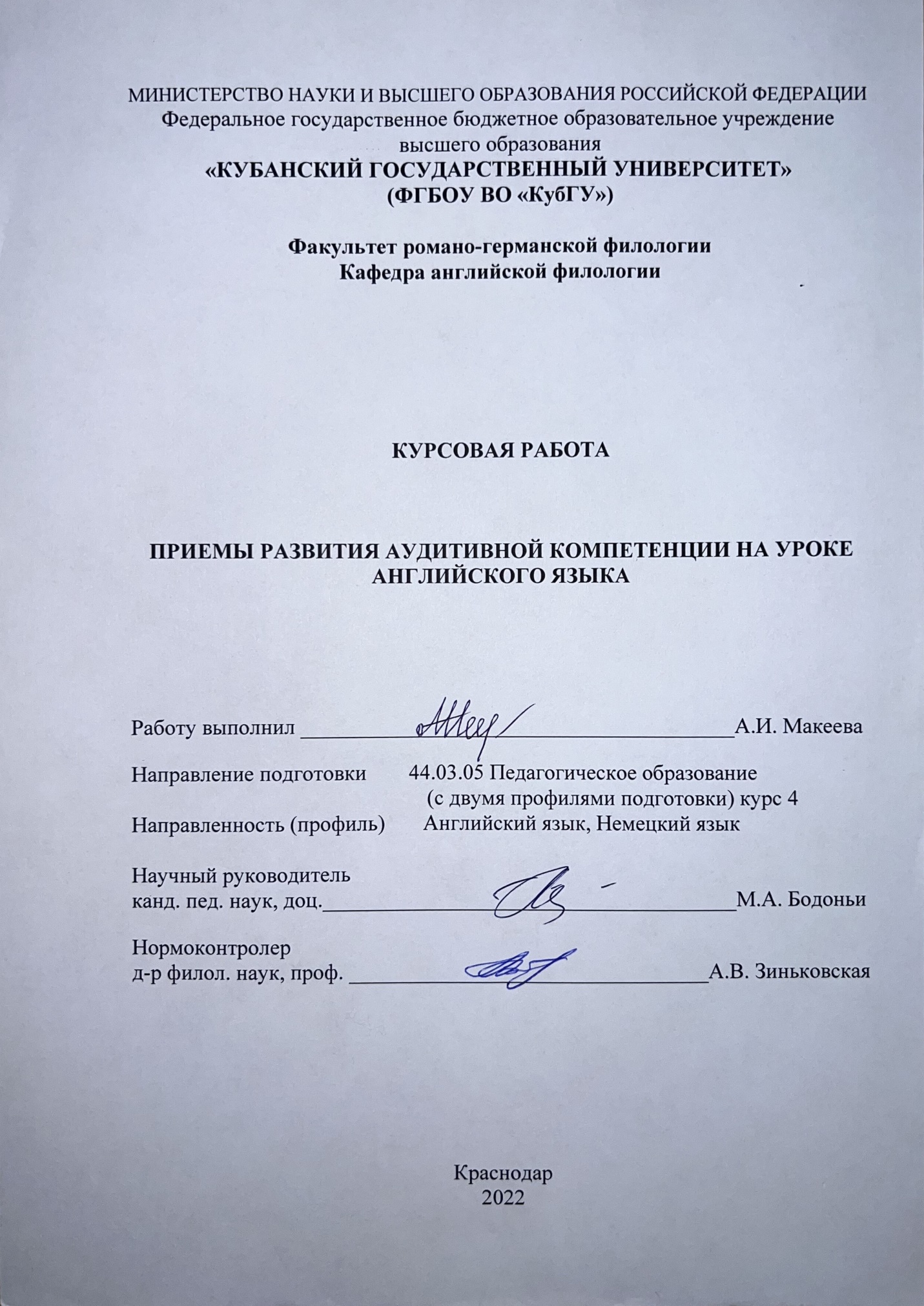 МИНИСТЕРСТВО НАУКИ И ВЫСШЕГО ОБРАЗОВАНИЯ РОССИЙСКОЙ ФЕДЕРАЦИИФедеральное государственное бюджетное образовательное учреждениевысшего образования«КУБАНСКИЙ ГОСУДАРСТВЕННЫЙ УНИВЕРСИТЕТ»(ФГБОУ ВО «КубГУ»)Факультет романо-германской филологииКафедра английской филологииКУРСОВАЯ РАБОТАПРИЕМЫ РАЗВИТИЯ АУДИТИВНОЙ КОМПЕТЕНЦИИ НА УРОКЕ АНГЛИЙСКОГО ЯЗЫКАРаботу выполнил ________________________________________А.И. МакееваНаправление подготовки	44.03.05 Педагогическое образование                                                       (с двумя профилями подготовки) курс 4Направленность (профиль)       Английский язык, Немецкий языкНаучный руководительканд. пед. наук, доц.______________________________________М.А. Бодоньи                     Нормоконтролерд-р филол. наук, проф. _________________________________А.В. ЗиньковскаяКраснодар2022ВВЕДЕНИЕВ методике преподавания иностранных языков аудирование считается сложным видом речевой деятельности. Это объясняется отсутствием внешне выраженной активности слушающего и единовременным функционированием целого ряда психолингвистических механизмов в области внутренней речи. Воспринимая информацию на слух, ученик овладевает звуковой стороной языка, а также интонационными особенностями. Владение данным видом речевой деятельности помогает ученику услышать, понять, а также извлечь необходимую информацию, поэтому важно начинать обучение аудитивной компетенции с начального уровня обучения в школе, чтобы процесс восприятия иноязычной речи на слух не вызывало затруднений на следующих этапах обучения в школе.Актуальность выбранной темы обусловлена тем, что существуют противоречия между необходимостью формирования аудитивной компетенции и достаточной сложностью данного процесса, так как все процессы происходят в когнитивной сфере, и они не открыты нам, что доставляет трудности.Объектом нашего исследования является обучение аудитивной компетенции на уроках английского языка.Предмет: приемы развития аудитивной компетенции.Целью нашей работы: изучить теоретические предпосылки обучения аудитивной компетенции и выявить основные приемы.Для достижения данной цели целесообразно решить следующие задачи:Выявить теоретические предпосылки обучения аудированию.Изучить понятие «аудитивная компетенция» как часть иноязычно-коммуникативной компетенции и выявить ее характеристики.Проанализировать особенности развития аудитивной компетенции и рассмотреть цели, условия, содержание и трудности развития аудитивной компетенции при обучении иностранному языку школьников.Выявить подходы к классификации приемов обучения и рассмотреть их реализацию в школьных учебниках по английскому языку.Разработать методические материалы для развития аудитивной компетенции на уроке английского языка.В своем исследовании мы опирались на теории: И. А. Зимней о пихофизиологических механизмах восприятия речи на слух; исследование Н. В. Елухиной об интенсификации обучения аудированию на начальном этапе; теория А. В. Гавриловой о методе зрительной визуализации при аудировании, опираясь на опыт Ричарда Актам; исследование Л. Ю. Исраиловой об особенностях использования принципа обработки информации «снизу вверх» и «сверху вниз» при обучении аудированию на уроках английского языка.В процессе работы над исследованием использовался следующие методы: теоретические (работа с теоретическими источниками; изучение публикаций по теме исследования) и эмпирические (анализ учебников по английскому языку; метод моделирования: разработка материалов для обучения аудированию).  Практическая значимость работы заключается в возможности применения результатов в учебном процессе.Структура курсовой работы состоит из введения, двух разделов (теоретический и практический), заключения и списка использованных источников. 1 Теоретические предпосылки исследования процесса развития аудитивной компетенции1.1 Аудитивная компетенция как компонент иноязычной коммуникативной компетенцииАудирование является сложным видом речевой деятельности, так как осуществляется сложный мыслительный процесс, который отличается активным целенаправленным характером. Успешность данного процесса зависит от степени концентрации учащегося, также этот процесс требует больших интеллектуальных усилий, несмотря на то, что он не имеет каких-либо внешних проявлений, в нем происходят различной сложности операции, такие как анализ, синтез, дедукция, индукция, сравнение, противопоставление, абстрагирования и конкретизация.Психолингвист И. А. Зимняя говорит о том, что аудирование реализует устное и непосредственное общение, а также является рецептивным и реактивным видом речевой деятельности [16]. А. А. Леонтьев утверждает, что аудирование включает умение различать звуки, формировать их в сочетания, которые имеют смысловой характер, сохранять их в памяти в процессе восприятия, а также прогнозировать смысл предстоящей воспринимаемой информации [20].Обучение аудированию представляет собой актуальный процесс, так как аудитивная компетенция является важным компонентом обучения иностранному языку, без которого невозможно речевое общение. Есть много разных трактовок слова «компетенция», так, например, О. В. Галустян говорит о том, что компетенция – это совокупность личных качеств, ценностей и комплекс знаний, а также профессиональных умений [12].По мнению С. И. Змеёва, компетенция – это те требования, которые предъявляют к человеку, который выполняет определенную деятельность, также это и способность человека выполнять конкретный вид деятельности, опираясь на те знания, умения, личностные характеристики и ориентации на ценности, которые необходимы [3].В исследованиях О. А. Хопияйнен говорится о том, что компетенция – это совокупность умений и знаний, которые начинают формироваться при изучении дисциплин учебного плана, а также способности к выполнению конкретной деятельности на основе этих полученных умений [29].Р. З. Федорова и Г. Ф. Махмутова определяют компетенцию, как способность человека к деятельности, совокупность методов, которые предполагаю умение человека применить свои знания на практике [28].Исходя из всех вышеперечисленных определений можно сказать о том, что под компетенцией подразумевается приобретение и систематизация новых знаний и умений, а также компетенцию рассматривают как систему конкретных необходимых качеств, которые приобретает учащийся в период усвоения программы. Анализы научно-методических работ показывают, что под основополагающей трактовкой понятия «иноязычная аудитивная компетенция» подразумевают сложную интегративную характеристику слушающего, которая показывает его готовность и способность осуществлять аудитивную деятельность на иностранном языке, которые отвечают параметрам (качественным и количественным) таким как успешность и эффективность.Также за основу берется термин, который был предложен Е. В. Мещеряковой и Ю. В. Мещеряковой, которые сделали акцент на том, что иноязычная аудитивная компетенция – это прежде всего способность к применению полученных знаний и умений аудирования, умение эффективно осуществлять процесс аудирования [22].Связь таких компонентов, как психофизиологические механизмы и аудитивные умения обеспечивают продуктивность и целостность структуры самой аудитивной компетенции. Как полагает П. К. Бабинская, такие компоненты, как эффективность, успешность и адекватность есть показатели полной сформированности иноязычной аудитивной компетенции. Эффективность, по ее мнению, является естественным процессом восприятия, понимания и интерпретации речи учащимся. Критерий адекватность, как считают исследователи, подразумевает умение управлять процессом аудирования и изменять его, в зависимости от целей и условий коммуникативной ситуации. Успешность, в свою очередь, является показателем, который отражает достижения, которые были поставлены перед прослушиванием, а также реализацию коммуникативного намерения. Для того, чтобы процесс обучения аудитивной компетенции был продуктивным, целесообразно, чтобы он включал в себя данные компоненты, которые помогут определить насколько аудирование будет успешным, адекватным и успешным для обучающихся. Овладение умениями аудитивной компетенции предоставляет возможность реализовать различные цели, например, образовательные и развивающие. Это дает возможность учить обучающихся как правильно слушать речь на иностранном языке, уметь вслушиваться, формировать умения предвидеть информацию, которая будет дана в аудировании, тем самым воспитывать культуру слушания как на родном, так и на иностранном языке. Развивающая цель предполагает развитие логического мышления: обучение самостоятельно проводить анализ, классифицировать информацию и делать выводы. Образовательная цель связана с влиянием иностранного языка на фоновые знания [4].По мнению И. А. Зимней, средством обучения иностранному языку выступает процесс аудирования, которое позволяет овладеть аудитивной стороной изучаемого языка, его фонетической стороне и корректным произношением тех или иных слов, а также ритмом, ударением и методикой. Усвоение лексических и грамматических единиц также идет через процесс аудирования, конечно же аудирование способствует облегчению усвоения умения говорения, чтения и письма. Поэтому аудирование может выступать в качестве вспомогательного средства обучения, так и основного средства обучения вышеперечисленным видам речевой деятельности [16]. Если рассматривать результат аудирования, то это может быть, как понимание, так и непонимание предложенного сообщения. Говорение непосредственно связано с пониманием информации на слух, а именно происходит выражение мыслей различными средствами изучаемого языка. Устная речь формируется из двух взаимосвязанных видов речевой деятельности, как уже было сказано это говорение и аудирование. Аудирование в свою очередь это не только прием информации, но и процесс подготовки во внутренней речи ответа на услышанное сообщение, потому что перед тем как произнести что-то, нужно услышать. Так аудирование подготавливает к процессу говорения, которое напрямую помогает формировать восприятие речи на слух.Также, как и аудирование связано с говорением, так оно и связано с чтением. Взаимосвязь их заключается в принадлежности к рецептивным видам речевой деятельности, в тот момент, когда происходит восприятие, понимание и анализ полученной информации, которая была получена из речевых сообщений, при аудировании это происходит через звуковой канал, а при чтении через зрительный. В процессе графического написания информации человек пишет то, что проговаривает, тем самым и слышит это, поэтому аудирование также связано и с письмом. Исходя из этого мы можем наблюдать, что аудирование тесно связано со всеми видами речевой деятельности и играет важную роль в изучении иностранных языков, а особенно при коммуникативном виде обучения. Так, важно понимать, что без аудитивных умений, как и без остальных других, невозможно продуктивное изучение языка. Для успешного изучения языка необходимо уже на начальном этапе включать аудирование в образовательный процесс.Основные типы предложения, такие как повествовательные, вопросительные, восклицательные и побудительные в иностранном языке проявляются с помощью интонации, которая является основным структурным признаком, так при восприятии речевого потока информации распознается по большей части коммуникативный план высказывания. Также с помощью интонации выделяется эмоциональная оценка, желание соотнести проявление чувств и воли с объективной действительностью, все это способствует пониманию сути текста. Логическое ударение и членение фраз на синтагмы указывает на логический и синтаксический план. Таким образом, аудитивная компетенция подразумевает сложный мыслительный процесс, который отличается активным целенаправленным характером. Аудирование тесно связано со всеми видами речевой деятельности и играет важную роль в изучении иностранных языков, потому что без аудитивных умений, как и без остальных других, невозможно продуктивное изучение языка.1.2 Развитие аудитивной компетенции школьников: цели, условия, содержаниеЦели, условия и содержание развития аудитивной компетенции школьников мы можем увидеть в примерной рабочей программе по английскому языку на уровне основного общего образования, которая составлена на основе «Требований к результатам освоения основной образовательной программы», представленных в Федеральном государственном образовательном стандарте основного общего образования (5-9 классы).Цели иноязычного образования становятся более сложными по структуре, формулируются на ценностном, когнитивном и прагматическом уровнях и, соответственно, воплощаются в личностных, метапредметных, общеучебных, универсальных и предметных результатах обучения. А иностранные языки признаются средством общения и ценным ресурсом личности для самореализации и социальной адаптации; инструментом развития умений поиска, обработки и использования информации в познавательных целях, одним из средств воспитания качеств гражданина, патриота; развития национального самосознания, стремления к взаимопониманию между людьми разных стран.На прагматическом уровне целью иноязычного образования провозглашено формирование коммуникативной компетенции обучающихся в единстве таких её составляющих, как речевая, языковая, социокультурная, компенсаторная компетенции:речевая компетенция – развитие коммуникативных умений в четырёх основных видах речевой деятельности (говорении, аудировании, чтении, письме);языковая компетенция – овладение новыми языковыми средствами (фонетическими, орфографическими, лексическими, грамматическими) в соответствии c отобранными темами общения; освоение знаний о языковых явлениях изучаемого языка, разных способах выражения мысли в родном и иностранном языках;социокультурная, межкультурная компетенция – приобщение к культуре, традициям реалиям стран/страны изучаемого языка в рамках тем и ситуаций общения, отвечающих опыту, интересам, психологическим особенностям учащихся основной школы на разных её этапах; формирование умения представлять свою страну, её культуру в условиях межкультурного общения;компенсаторная компетенция – развитие умений выходить из положения в условиях дефицита языковых средств при получении и передаче информации.Наряду с иноязычной коммуникативной компетенцией средствами иностранного языка формируются ключевые универсальные учебные компетенции, включающие образовательную, ценностно-ориентационную, общекультурную, учебно-познавательную, информационную, социально-трудовую и компетенцию личностного самосовершенствования.В соответствии с личностно ориентированной парадигмой образования основными подходами к обучению иностранным языкам признаются компетентностный, системно-деятельностный, межкультурный и коммуникативно-когнитивный. Совокупность перечисленных подходов предполагает возможность реализовать поставленные цели, добиться достижения планируемых результатов в рамках содержания, отобранного для основной школы, использования новых педагогических технологий (дифференциация, индивидуализация, проектная деятельность) и использования современных средств обучения [23].Кулакова Н. В. говорит о том, что в содержании обучения аудитивной компетенции у школьников можно выделить несколько важных компонентов. Первый из них это лингвистический компонент, который включает в себя лингвострановедческий и социокультурный компоненты, то есть материалы, связанные с языком и речью, социокультурные, лингвострановедческие и страноведческие знания. Следующий это психологический компонент, который подразумевает психофизические механизмы, то что способствует успешному анализу аудиоматериала, а также действия по использованию этих механизмов в процессе аудирования, коммуникативные навыки и умения. Методологический компонент предполагает объединение умений, таких как компенсирующие и учебные, которые в единстве с речевыми умениями формируют стратегию как понимать аудиотекста [19].Согласно примерной рабочей программе основного общего образования содержание и условия подразделяются на классы с 5 по 9, которые в свою очередь имеют свои характерные признаки. Рассмотрим содержание обучения аудированию в 5 классе. Развитие коммуникативных умений аудирования происходит на базе умений, сформированных в начальной школе: при непосредственном общении: понимание на слух речи учителя и одноклассников и вербальная/невербальная реакция на услышанное; при опосредованном общении: дальнейшее развитие умений восприятия и понимания на слух несложных адаптированных аутентичных текстов, содержащих отдельные незнакомые слова, с разной глубиной проникновения в их содержание в зависимости от поставленной коммуникативной задачи: с пониманием основного содержания, с пониманием запрашиваемой информации с опорой и без опоры на иллюстрации.Аудирование с пониманием основного содержания текста предполагает умение определять основную тему и главные факты или события в воспринимаемом на слух тексте; игнорировать незнакомые слова, несущественные для понимания основного содержания.Аудирование с пониманием запрашиваемой информации предполагает умение выделять запрашиваемую информацию, представленную в эксплицитной (явной) форме, в воспринимаемом на слух тексте. Тексты для аудирования: диалог (беседа), высказывания собеседников в ситуациях повседневного общения, рассказ, сообщение информационного характера. Время звучания текста для аудирования — до 1 минуты.Рассмотрим содержание обучения аудированию в 6 классе. При непосредственном общении происходит: понимание на слух речи учителя и одноклассников и вербальная/невербальная реакция на услышанное.При опосредованном общении: дальнейшее развитие восприятия и понимания на слух несложных адаптированных аутентичных аудиотекстов, содержащих отдельные незнакомые слова, с разной глубиной проникновения в их содержание в зависимости от поставленной коммуникативной задачи: с пониманием основного содержания, с пониманием запрашиваемой информации.Аудирование с пониманием основного содержания текста предполагает умение определять основную тему и главные факты/события в воспринимаемом на слух тексте; игнорировать незнакомые слова, несущественные для понимания основного содержания.Аудирование с пониманием запрашиваемой информации, предполагает умение выделять запрашиваемую информацию, представленную в эксплицитной (явной) форме, в воспринимаемом на слух тексте. Тексты для аудирования: высказывания собеседников в ситуациях повседневного общения, диалог (беседа), рассказ, сообщение информационного характера. Время звучания текста/текстов для аудирования — до 1,5 минуты.Рассмотрим содержание обучения аудированию в 7 классе. При непосредственном общении происходит: понимание на слух речи учителя и одноклассников и вербальная/невербальная реакция на услышанное.При опосредованном общении: дальнейшее развитие восприятия и понимания на слух несложных аутентичных текстов, содержащих отдельные незнакомые слова, с разной глубиной проникновения в их содержание в зависимости от поставленной коммуникативной задачи: с пониманием основного содержания; с пониманием запрашиваемой информации.Аудирование с пониманием основного содержания текста предполагает умение определять основную тему или идею и главные факты/события в воспринимаемом на слух тексте; игнорировать незнакомые слова, не существенные для понимания основного содержания.Аудирование с пониманием запрашиваемой информации предполагает умение выделять запрашиваемую информацию, представленную в эксплицитной (явной) форме, в воспринимаемом на слух тексте. Тексты для аудирования: диалог (беседа), высказывания собеседников в ситуациях повседневного общения, рассказ, сообщение информационного характера. Время звучания текста/текстов для аудирования — до 1,5 минуты.Рассмотрим содержание обучения аудированию в 8 классе. При непосредственном общении происходит: понимание на слух речи учителя и одноклассников и вербальная/невербальная реакция на услышанное; использование переспрос или просьбу повторить для уточнения отдельных деталей. При опосредованном общении: дальнейшее развитие восприятия и понимания на слух несложных аутентичных текстов, содержащих отдельные неизученные языковые явления, с разной глубиной проникновения в их содержание в зависимости от поставленной коммуникативной задачи: с пониманием основного содержания; с пониманием нужной, интересующей, запрашиваемой информации.Аудирование с пониманием основного содержания текста предполагает умение определять основную тему или идею и главные факты или события в воспринимаемом на слух тексте, отделять главную информацию от второстепенной, прогнозировать содержание текста по началу сообщения; игнорировать незнакомые слова, не существенные для понимания основного содержания.Аудирование с пониманием нужной, интересующей, запрашиваемой информации предполагает умение выделять нужную, интересующую, запрашиваемую информацию, представленную в эксплицитной (явной) форме, в воспринимаемом на слух тексте.Тексты для аудирования: диалог (беседа), высказывания собеседников в ситуациях повседневного общения, рассказ, сообщение информационного характера. Время звучания текста/текстов для аудирования — до 2 минут.Рассмотрим содержание обучения аудированию в 9 классе. При непосредственном общении предполагается: понимание на слух речи учителя и одноклассников и вербальная, невербальная реакция на услышанное; использование переспрос или просьбу повторить для уточнения отдельных деталей. При опосредованном общении: дальнейшее развитие восприятия и понимания на слух несложных аутентичных текстов, содержащих отдельные неизученные языковые явления, с разной глубиной проникновения в их содержание в зависимости от поставленной коммуникативной задачи: с пониманием основного содержания; с пониманием нужной, интересующей, запрашиваемой информации.Аудирование с пониманием основного содержания текста предполагает умение определять основную тему или идею и главные факты или события в воспринимаемом на слух тексте, отделять главную информацию от второстепенной, прогнозировать содержание текста по началу сообщения; игнорировать незнакомые слова, несущественные для понимания основного содержания.Аудирование с пониманием нужной/интересующей/запрашиваемой информации предполагает умение выделять нужную, интересующую, запрашиваемую информацию, представленную в эксплицитной (явной) форме, в воспринимаемом на слух тексте.Тексты для аудирования: диалог (беседа), высказывания собеседников в ситуациях повседневного общения, рассказ, сообщение информационного характера. Языковая сложность текстов для аудирования должна соответствовать базовому уровню (А2 – допороговому уровню по общеевропейской шкале). Время звучания текста/текстов для аудирования — до 2 минут [23].Как было ранее сказано языковой и речевой материалы составляют лингвистический компонент содержания обучения, такие как грамматический, лингвистический и фонетический, но материалы на уровне текста предоставляют больший интерес в процессе обучения аудитивной компетенции. В связи с этим не менее важно стоит более подробнее проанализировать вопрос о требованиях к отбору текста аудиозаписи. В своем исследовании С. В. Говорун говори о том, что действия, которые обеспечивают функционирование механизмов аудирования называют психологическим компонентом содержания обучения, в свою очередь к которому также относятся действия с определенными, фиксированными языковыми и речевыми материалами, которые посредством групп упражнений превращаются в умения и навыки, приобретаемые учениками в процессе обучения. Выделяются следующие основные умения аудирования:− умение выделять основную (главную) информацию от второстепенной;− умение разделять текст на смысловые связи;− умение верно определить смысл и тему сообщения;− умение установить логическую цепочку между частями сообщения;− умение выделить главную мысль сообщения;− умение грамотно усваивать сообщения в заданном темпе, заданной деятельности, не упуская важных деталей и дослушав до конца без пропусков.− Также принято выделять еще одну группу умений:− умение воспринимать, сегментировать, то есть разделять поток информации и дифференцировать, то есть различать воспринимаемые звуки и комплексы;− умение интегрировать, то есть объединять информацию и воспринимаемые звуки в смысловые блоки;− умение удержать информацию до конца прослушивания;− умение осуществлять вероятностное прогнозирование как языковое, так и смысловое;− умение понимать прослушиваемое, исходя из ситуации.Компенсирующие и общеучебные умения, которые составляют методологический компонент содержания обучению аудирования, подразумевают умение производить запись, получаемой информации во время прослушивания, использовать опоры, уметь устранять возникающие проблемы, использовать информацию, которая может облегчить усвоение информации и понимание сообщения, например, план, картинки и ключевые слова, а также опора на жизненный опыт и на знание предмета прослушиваемого материала. Можно сказать, что данные умения являются комплексными, то есть основываются на взаимной работе различных механизмов и на содержании аудиоматериала как одного из вида речевой деятельности [1].Таким образом, мы можем наблюдать, как изменяется содержание обучения аудированию на разных ступенях обучения аудитивной компетенции школьников с 5 по 9 классы. На всех этапах обучения предлагается прослушивание аудиоматериала как для общего понимания основного содержания текста, так и прослушивание для определения конкретной, интересующей информации. Также время прослушивания аудиоматериала варьируется от 1 до 2 минут, в зависимости от класса.1.3 Трудности развития аудитивной компетенцииАудирование как вид речевой деятельности является трудоемким процессом обучения, все это из-за сложности аудирования как компонента речевой компетенции. И. Ю. Мажейко в своем исследовании говорит о том, что для того, чтобы эффективно осуществлять процесс обучения аудированию необходимо знать, какие трудности, как объективные, так и субъективные нужно учитывать. Субъективные трудности напрямую связаны с индивидуальными психологическими и возрастными особенностями учеников, которые негативно влияют на продуктивный процесс понимания и анализа сообщения, также проблемы могут возникать из-за индивидуальной особенности переработки представленной информации. Такой вид субъективных трудностей как мотивационно-эмоциональный говорит о том, что несформированность у учеников в потребности понимания информации на слух и это может быть вызвано рядом причин, например, степень сложности предложенного материала, выбранный материал не сходится с интересами и потребностями учащихся, неподходящим психологической атмосферой, увеличенной тревожностью, низкой самооценкой, отсутствие познавательного интереса. Повысить мотивацию можно будет с использованием одного из способов – это текст-экспозиция. Текст-экспозиция – это устная конструкция, которая подсказывает главную информацию о содержании данного сообщения. Цель данного способа – это показать и убедить, что конкретная информация, которая содержится в аудиоматериале является полезной для слушателя. Следующий вид трудностей это операциональные, которые непосредственно связаны с недостаточным уровнем развития речевого слуха, памяти, механизма вероятностного прогнозирования, внимания, а также внутренней речи. Для того, чтобы преодолеть данные трудности, существуют специально разработанные упражнения. Слуховые, зрительные, речедвигательные и моторно-графические образы, которые являются структурой внутренней речи учеников, подразумевают продуктивное развитие только при целенаправленной тренировке, которая будет опираться на другие виды речевой деятельности. К таким продуктивным упражнениям можно отнести: проговаривание вслух слов, словосочетаний, фраз и небольших текстов за диктором или учителем, также эффективным способом будет чтение под аудиозапись [21]. Н. Н. Безукладников говорит о том, что стратегические трудности также относятся к субъективному виду, они подразумевают незнание или неиспользование стратегий в процессе прослушивания аудиоматериала, например, выделение ключевых слов и членение текста. Это происходит из-за недостаточного владения разными видами анализа, синтеза, сравнения, сопоставления, классификации, обобщения и рефлексии [6].Для того, чтобы преодолеть вышеперечисленные трудности можно использовать памятки-инструкции. Умение опустить незнакомые слова и выражения без потери понимания сути текста:пытайтесь продолжить процесс прослушивания аудиоматериала, даже если это дается с трудом и не получается полностью воспринимать сообщение полностью;не пытайтесь переставать слушать аудиоматериал, если встретили незнакомые слова в процессе прослушивания;не старайтесь восстановить текст аудиоматериала во время прослушивания только по тем словам, которые вы услышали и поняли, так как это лучше делать во время паузы между первым и вторым прослушиванием;Умение находить и анализировать в тексте ключевые слова:перед прослушиванием постарайтесь найти и выделить ключевые слова, выражения, которые даны в самом задании, на эти слова нужно обратить особое внимание при прослушивании, потому что именно в них находится смысл.постарайтесь вспомнить синонимы данных слов, так как зачастую именно их используют, чтобы сбить с толку слушающего, именно это даст дополнительную информацию и даст шанс правильно понять и ответить на конкретный вопросПомимо субъективных трудностей существуют и объективные трудности, которые в свою очередь делятся на лингвистические и экстралингвистические.К лингвистическим трудностям относятся:Языковые трудности, такие как фонетические, лексические и грамматические. К фонетическим можно отнести: незнакомые для учащегося варианты произношения слов в разговорной речи; редукция звуков, которая присуща для незнакомого вида произношения; расхождение между акустической и графической формами слова; несоответствие фонем в родном языке и в изучаемом языке, а также наличие долготы и краткости, открытость и закрытость. К лексическому виду трудностей относятся: незнакомая для учеников лексика, омофоны и паронимы, безэквивалетная лексика, межъязыковые омонимы, фразеологические обороты, полисемия (многозначность, многовариантность), прецизионные слова (имена собственные, числительные, дни недели и названия месяцев). А также грамматические трудности: незнакомые для учащихся грамматические явления, череда придаточных предложений, вводных слов, субстантивация (это переход из других частей речи в имена существительные) и грамматические омонимы.Композиционно-смысловые трудности. Данная структура текста влияет по большей степени на восприятие и адекватное понимание на иностранную речь. Н. Д. Гальскова и Н. И. Гез выделяют следующие структурные особенности текста и подразделяют их на: внешние и внутренние. К внешним особенностям они относят заглавие текста, а к внутренним особенностям относят вводную, основную и заключительную части. В результате исследований было выявлено, что повествовательные тексты усваиваются учащимися легче, описательные даются сложнее, а самые сложные для понимания учеников идут функционально-смысловые тексты, такие как аргументированные типы текстов [13].С. Ф. Шатилов считает, что содержание и композиция текста подразделяется на благополучные, нейтральные и затрудняющие контексты. Благоприятный контекст это тот, который является интересным для определенной возрастной категории учащихся, посильной, которая не содержит большого количества незнакомой лексики, а также является логичным, с понятным развитием событий [30].Исходя из этого можно сказать, что логические правильное построение текста, минимальное количество сюжетных линий и действующих лиц, использование чередования коротких и не слишком длинных предложений, и доступное распределение высокоинформативных и низкоинформативных составляющих способствуют снятию композиционно-смысловых трудностей у учащегося.Стилистические трудности подразумевают проблемы со своеобразные словарем, фразеологиями, различными оборотами и конструкциями. Когда выделяются функциональные стили, то учитываются экстралингвистические факторы. Так, в научной литературе мы может наблюдать несколько стилей: научный, научно-публицистический, художественный, официально-деловой и разговорный. По данным наиболее трудными для учащихся вызывают тексты, которые относятся к художественному стилю, более 52% от всего текста удается распознать ученикам; а также аудиоматериалы научного или публицистического стиля доставляют трудности, соответственно 74% и 72% удается усвоить от общего понимания; легче всего обучающиеся воспринимают разговорный стиль текстов, их удается усвоить более чем нам 87%. На этом основании лучше всего начинать представлять прослушивание аудиоматериалов различных стилей в следующей последовательности: разговорный, публицистический, научный, художественный (сказки, рассказы). Также стоит отметить, что разговорный стиль отличается тем, что ему присуще эмоциональная насыщенность.Помимо лингвистических трудностей есть и экстралингвистические:Трудности, которые связаны с условиями восприятия иностранной речи на слух. Н. В. Елухина провела большое количество исследований, которые были связаны с проблемами восприятия аудиоматериала, и говорит о том, что данные трудности могут быть связаны с количеством прослушиваний учениками аудиоматериала, а также речи говорящего и его темп. Несомненно, восприятие и анализ сообщения может быть трудно в том случае, если темп говорящего непосилен учащимся. Также можно утверждать о том, что затруднения в понимании иностранной речи могут быть вызваны при постоянном восприятии замедленной речи учителя, которая используется для того, чтобы учащиеся усваивали всю информацию с первого раза. Если же речь идет об аудиозаписи, в котором имеется речь носителя языка, то в данном случае повлиять на скорость невозможно, поэтому в данном случае происходит отставание внутренней речи учащегося от темпа речи носителя. Из количества слов в минуту и общего количества пауз складывается общий темп сообщения [15]. Исследования Б. А. Бенедиктова говорят о том, что показатели темпа речи английского языка для медленного уровня речи составляет 117 слов и 173 слога; для среднего уровня темпа речи составляет 146 слов и 216 слогов; а для быстрого темпа речи – 181 слово и 268 слогов. По его словам, оптимальный режим приема сообщения формируется, если темп речи говорящего приблизительно равняется индивидуальному темпу аудитора. Поэтому можно утверждать, что именно от темпа речи влияет на понимание смысла информации [7]. Г. В. Рогова, Ф. М. Рабинович и Т. Е. Сахарова утверждают, что обучение аудитивной компетенции должно с самого начала быть представлено с нормальным темпом речи. Если класс слабо подготовлен и для него будет сложно усваивать полностью всю информацию, в этом случае можно предоставлять информацию порционно, при этом увеличив время паузы между какими-то словосочетаниями, предложениями, высказываниями и абзацами для полного понимания сообщения. Также из-за особенностей спонтанной устной речи, а именно из-за темпа речи, несмотря на знакомую лексику, учащийся с недостаточной подготовкой не сможет определить эти слова в потоке речи. Это происходит по той причине, что слушающему не хватает времени на то, чтобы найти в памяти значение этого слова и сформировать главную мысль текста [24].Количество прослушиваний также влияет на полное и продуктивное понимание текста. В методике нет единого мнения о том, сколько должно быть прослушиваний аудиоматериала. Одни ученые считают, что для успешного прослушивания текста достаточно прослушать два раза. Так, при первом прослушивании идет первая целевая установка – это основная тема аудиоматериала, либо же конкретный вопрос по теме текста. Вторая целевая установка и второе прослушивание нацелены на детальное понимание текста, то есть на более полное извлечение информации. Прослушивание два раза позволяет ученикам лучше усвоить информацию и делает атмосферу во время прослушивания более комфортной и психологически стабильной, так как у детей есть боязнь не понять смысл сообщения с первого раза. Те, кто являются сторонниками однократного прослушивания информации, опираются на тот факт, что в реальной жизни в процессе коммуникации между людьми, они должны усваивать речь друг друга с первого раза, поэтому не стоить давать ученикам привыкать прослушивать текст дважды, во избежание приобретения этой привычки.  Также в зависимости от того является ли аудирование целью или средством обучения, учителя могут давать прослушивать материал один или два раза. Если аудирование является целью обучения, то текст стоит предъявлять один раз, в том случае если оно выступает в качестве средств развития умений в иных видах речевой деятельности, то стоит прослушивать материал два раза. При этом к каждому прослушиванию нужно предоставлять различные коммуникативные задачи [27]. Исследования В. Ф. Сатиновой показали, что после второго прослушивания, уровень понимания текста возрастает по сравнению с первым на 16,5%, а после третьего в сравнении со вторым увеличивается на 12,7% [25].Трудности, которые связаны с источником информации. Есть разные источники информации, которые существуют на уроках иностранного языка, например, аудиоматериалы, видеоматериалы, речь учителя, носителей языка и одноклассников. От количества анализаторов, которые участвуют в процессе восприятия речи на слух, зависит и постепенность трудностей. Следует, что зрительные и слуховые образы в аудиоматериалах уменьшают концентрацию внимания. Хотя с другой стороны психологические исследования показали, что видео сопровождение на какой-то процент делает процесс прослушивания более доступны для учеников. Так, исследования показали, что аудиовизуальный канал искажает усваивание полученной информации на 0,25%, в то время как аудитивный на 0,4%. Также было подтверждено, что зрительно усваивается в 6 раз больше информации, нежели через слуховой канал, что увеличивает темп восприятия речи. Наиболее простым способом для лучшего понимания информации является иллюстрация, которая предоставляется учителем, а сложный способ для понимания информации – это восприятие сообщения через речь носителя языка. В исследовании А. В. Гавриловой описан метод зрительной визуализации при аудировании опираясь на опыт Ричарда Актам. Ричард Актам провел методическое исследование на одном из педагогических семинаров, метод был связан с образной или внутренней визуализации, его выступление было посвящено методике преподавания английского языка на таких уровнях как First Certificate и Advanced. Исследование заключалось в том, что все присутствующие в зале должны были закрыть глаза, далее звучала умиротворяющая музыка, в процессе прослушивания которой все должны были мысленно рисовать картинки того, что он говорил. По истечении пяти минут, когда рассказ и музыка были закончены, все открыли глаза. По мнению А. В. Гавриловой, благодаря такому методу информация может легче усваиваться в голове у человека. Это объясняется тем, что при прослушивании с закрытыми глазами данный метод внутренней визуализации помогает сосредоточиться с сути сообщения, а музыка помогает расслабиться и лучше усвоить информацию. Все вместе это обеспечивает продуктивный эмоциональный настрой и отсутствие каких-либо раздражителей, что позволяет заострить внимание на информации данной в сообщении, в процесс визуализации помогает запомнить информацию лучше [11].Трудности, которые связаны с тематическим содержанием, подразумевают наличие определенного объема единиц, которые учащиеся используют при восприятии речи и меняется от степени знакомства с темой. Для снятия этих трудностей учитель может опираться на ментальные карты, иллюстративную наглядность, а также задания, которые направлены на определение будущей темы сообщения.           Трудности, которые связаны с социокультурным фоном. Они подразумевают наличие трудностей, которые связаны с различиями в языке и культуре, которые естественно могут являться факторами, влияющими на понимание аудиоматериала. Инвариант восприятия информации обеспечивается с помощью фоновых знаний, которые являются общими для всех сторон коммуникации. В. С. Виноградов считает, что фоновые знания подразумевают знания того, что не было сказано говорящим в процессе диалога [10]. Использование комментариев поможет облегчить эти трудности. Ю. В. Скугарова выделяет два типа комментариев: энциклопедический, это те, которые были взяты напрямую из точных источников; исследовательский, он имеет лингвострановедческий характер, который раскрывает специфику восприятия внеязыкового факта [26].О. А. Сорокина в своем исследовании представляет продуктивные психофизиологические механизмы смыслового восприятия речи на слух, которые относятся к трудностям обучения аудитивной компетенции и которые нужно развивать для того, чтобы процесс восприятия иноязычного текста на слух был эффективным.механизм, который относится к оперативной памяти способен удерживать в сознании реципиента получаемую и воспринимаемую на слух информацию так долго, чтобы учащийся смог осознать отрывок данной звучащей речи, в связи с этим степень развития памяти учащегося влияет на объем воспринимаемого сообщения;механизм, который относится к долговременной памяти подразумевает соотнесение услышанных звуковых сигналов с теми образцами, которые уже имеются и хранятся в нашем сознании;механизм, который относится к вероятностному прогнозированию, который в свою очередь дает возможность предугадать и предвидеть следующую поступающую информацию;механизм, который относится к осмыслению способствует разделению главной и второстепенной информации, а также помогает устанавливать смысловые уровни для лучшего понимания получаемой информации; механизм, который относится к внутреннему проговариванию, он обеспечивает осмысление и запоминание, что касается диапазона проговаривания, то это зависит от уровня знания языка и владения им, а также уровень посильности, то есть сложности сообщения данного текста и условий, при которых предъявляется информация;механизм, который относится к сегментации речевого потока, он помогает учащемуся вычерпнуть отдельные фразы, понять их и проанализировать [27].Таким образом, мы рассмотрели на какие группы подразделяются трудности при обучении аудированию, как можно облегчить этот процесс, используя визуальную опору или комментарии. Также сложность восприятия аудиоматериала будет зависеть от того, является ли аудирование целью или средством обучения иностранному языку. 2 Приемы развития аудитивной компетенции2.1 Подходы к классификации приемов обучения аудитивной компетенцииАудирование относится к рецептивным видам речевой деятельности, которое направлено на восприятие и усвоение информации в устной и письменной форме. Аудирование в психологическом плане сближает имеющийся в основе сложный механизм соотнесения слов с понятиями, а также формирование связей между понятиями и раскрытие содержания речевого сообщения и основной мысли автора. Рецептивные виды деятельности помимо общности речевого механизма и направленности на восприятие и анализ информации, они также объединены предметным содержанием и структурной организацией речевой деятельности. Аудирование по сравнению с чтением протекает немного сложнее, так как имеет трудный способ получения информации, все это происходит из-за меньшей пропускной способности слухового канала, зачастую представленное однократное прослушивание текста, его текучесть и необратимость, индивидуальные особенности голоса и акцента, стиль произношения, темп речи. Все это провоцирует напряжение внимания, усиленная работа механизмов памяти, а также вероятностного прогнозирования и осмысления. Однако исследователи точно не могут сказать, как происходит перекодировка акустической информации в смысл высказывания «сверху вниз» или «снизу вверх». Как в зарубежной, так и в отечественной методике анализ и синтез в процессе чтения и аудирования взаимодействуют друг с другом. При прослушивании в реальной жизни учащимся приходится использовать комбинацию двух процессов, с большим акцентом на прослушивание "сверху вниз" или "снизу вверх" в зависимости от причин, по которым они слушают. Преобладание той или иной модели может существовать на разных этапах обучения иностранному языку, при конкретном уровне сформированных умений. Однако эти методы обучения аудированию также можно практиковать отдельно, поскольку задействованные умения совершенно различны. Поэтому подход «снизу вверх» имеет больший толк на начальном этапе обучения, когда происходит формирования рецептивных технических и лексико-грамматических умений.  Способность разделять поток речи на отдельные слова становится здесь более важной, если мы хотим распознать, например, название улицы или указание сесть на определенный автобус. Учащиеся должны распознавать различия между словами, что является важным подход аудирования «снизу вверх» [17].Дж. Рубин говорит о том, что, когда ученики пытаются предсказать содержание прослушивания, используя информацию о теме или ситуации, картинки или ключевые слова: это помогает им развивать свои умения нисходящей обработки, поощряя их использовать свои знания по теме, чтобы помочь им понять содержание. Это важное умение, учитывая, что в реальной ситуации прослушивания даже, продвинутые учащиеся, скорее всего, столкнутся с какой-то неизвестной лексикой. Используя свои знания контекста и сопутствующего текста, они должны быть либо в состоянии угадать значение неизвестного слова, либо понять общую идею, не отвлекаясь на нее.  Примеры упражнений по обучению аудитивной компетенции по подходу «сверху вниз» включают в себя: упорядочивание серии картинок или последовательности событий; прослушивание разговоров и определение того, где они происходят; чтение информации по теме, а затем прослушивание, чтобы выяснить, упоминаются ли одни и те же моменты или нет, или вывод об отношениях между вовлеченными людьми. Умение слушать для изучающих иностранный язык – это навык, предъявляющий самые высокие требования к овладению, так как ученики должны сохранить информацию в кратковременной памяти вместе с тем, как они работают над пониманием информации, потому что при прослушивании нет возможность просмотреть текст, как это дано при чтении [34].Дж. О'Мэлли, А. Шамот и Л. Куппер раскрывают понятие слушание, как активный сознательный процесс, где слушающие сами выделяют основную мысль, с помощью данных подсказок из контекстуальной информации и из существующих данных. Итак, можно сказать, что слушание – это активный процесс конструирования основной мысли, в процессе которого задействованы два подхода обучения аудитивной компетенции: «снизу вверх» и «сверху вниз» [31].Дж. Ричардс трактует эти два подхода следующим образом. Анализ информации «снизу вверх» относится к использованию входящих данных в качестве источника информации о значении сообщения. Процесс понимания здесь начинается с полученного сообщения, которое проходит процесс анализа на последовательных уровнях организации звуков, слов и предложений, до того момента пока не будет достигнут результат, поставленный вначале [33]. Если говорить об обработке информации «сверху вниз», то здесь идет использование фоновых знаний для понимания смысла конкретной информации. Слушатели часто возвращаются к своим знаниям темы и ситуации, когда сталкиваются с незнакомой лексикой или структурами, поэтому используют обработку сверху вниз, чтобы компенсировать трудности при обработке «снизу вверх». П. Петерсон говорит о том, что обработка информации «сверху вниз» как более сложный процесс, который управляется ожиданиями слушателей и осознанием контекста, текста и его характера, темы. Также он определяет подход обучения «снизу вверх» как более простой процесс, когда слушающий слышит звуки, слова и фразы и пытается расшифровать речь говорящего [32].А. Р. Лурия описывает два подхода обучения аудированию: первый подразумевает, что слушающий должен понимать значение каждого слова, владеть всеми теми знаниям, которые помогут соединить эти слова в целое; второй прием заключается в том, что процесс понимания начинается с поиска общей мысли высказывания на лексический уровень с целью определения значения конкретных слов. Использование связанных и аутентичных текстов для аудирования, с аутентичными заданиями является отличительной чертой современного подхода к обучению рецептивным видам речевой деятельности, именно это помогает более эффективно организовать принцип аутентичности при обучении иностранному языку [2]. Психолингвистический подход к обучению аудирования «сверху вниз» противостоит подходу понимания и анализа информации «снизу вверх». В фундаменте лежит концепция нисходящего восприятия услышанного, который подразумевает восприятие и анализ информации от более высокого уровня к более низкому. Под более высоким уровнем подразумеваются общие фоновые знания и ожидания слушающих, их коммуникативные и социолингвистические компетенции, под более низким подразумевается быстрое и безошибочное распознавание лексико-грамматических форм. В речевой деятельности преобладают действия синтетического характера. В самом начале происходит формирование общего представления о тексте, представление более вероятных гипотез, касающихся содержания, которые обусловлены фоновыми знаниями и опытом речевого общения. В процессе аудирования обучающиеся находят подтверждения своим предположениям и гипотезам или опровержение. Формирование умений с помощью подхода «сверху вниз» подразумевает актуализацию фоновых знаний, языковой догадки и развитие содержательной антиципации, то есть предугадывание развитий содержания. Предтекстовые упражнения (pre-text activities), предваряющие аудирование (pre-listening activities) играют центральную роль.  При обучении аудитивной компетенции предтекстовые упражнения должны подразумевать анализ ситуации общения и описания [17].Таким образом можно сделать вывод о том, что два приема должны быть включены в процесс обучения аудитивной компетенции. На ранних этапах лучше будет использовать подход «снизу вверх», так как у обучающихся нет фоновых знаний, чтобы выполнять процесс аудирования «сверху вниз», когда нужно понять общую идею текста, использую вероятностное прогнозирование.2.2 Анализ приемов обучения аудитивной компетенции в школьных учебниках по английскому языкуВсе учебники по английскому язык предлагают работу со всеми видами речевой деятельности. В данном пункте мы рассмотрим несколько учебно-методических комплексов, которые используются в школах, кроме того рассмотрим какой подход к  обучению аудитивной компетенции преобладает в школьных учебниках по английскому языку. Будет проанализировано 5 школьных учебников по английскому языку среди 6 классов.Первым из учебно-методических комплексов будет взять учебник для общеобразовательных учреждений “Spotlight 6” авторы Ю. Е. Ваулина, Дж. Дули, О. Е. Подоляко и В. Эванс. Первым делом что мы должны проанализировать – это “Table of Contents”. Здесь можно наблюдать, что не в каждой теме каждого модуля присутствует аудирование. В основном преобладает тип заданий “listening for specific information” – это задания в основном для второго прослушивания, но также бывают и для первого. Цель такого типа задания является развить учеников аудитивную компетенцию, чтобы они могли распознавать фактическую очень конкретную информацию, например, имена участников, дату или название места [9]. Всего на аудирование выделяется по одному заданию, которое предполагает подход «снизу вверх», так как его основная цель заключается в том, чтобы услышать в аудиозаписи конкретную информацию, фразу или слово, которые помогут правильно заполнить таблицу. Основные задания по аудированию, использующие подход «снизу вверх» звучат следующим образом: listen to a radio ad and complete the gaps; listen and match the people to where they were yesterday; listen and match the speakers to the activities they like; listen and tick the correct box; listen and complete the gaps; listen to the conversation and label places in the map below. Так можно сделать вывод о том, что в данном учебнике преобладает восходящий подход обучения аудитивной компетенции, каждое задание подразумевание восприятие какой-то конкретной информации, а не понимание общей картины, прослушиваемой информации.Следующий учебно-методический комплекс по английскому языку 6 класс авторы Ю. А. Комарова, И. В. Ларинова, К. Макбет, а также была взята книга для учителя, чтобы более детально проанализировать подходы к обучению аудитивной компетенции. В данном учебнике в каждой теме присутствует задание на аудирование, которое подразумевает выполнение двух упражнений [18]. Второе задание на прослушивание во всех темах предполагает “listening for specific information” и они подразделяются на следующие целевые установки: listen again and choose the correct answers; listen again and answer the questions; listen again and choose the correct words. Из этого мы можем сделать вывод, что вторые задания на аудирование используют подход «снизу вверх», который подразумевает понимание детальной информации, прослушиваемого сообщения. Большая часть первых заданий на прослушивание относится к подходу «снизу вверх», в котором нужно было услышать конкретную информацию, которую просит узнать автор, так например: listen and match the pictures with the correct person; listen and write Saturday or Sunday for each activity; listen and say which of the following words do you hear; listen and write the conversation number; listen and complete the sentences with these numbers and dates; listen and choose the correct facts. У учащихся здесь развивается способность разделять поток речи на отдельные слова, чтобы узнать определенную информацию. Также некоторые первые задания по аудированию были нацелены на получение общей информации о прослушанном тексте: Listen to part of a radio interview. Which five topics does Susan talk about; Listen to Emma describing her three cousins. What does she say about them.  Целью этих заданий является услышать основную мысль сообщения, о чем в нем говорится. Поэтому они относятся к подходу обучения аудитивной компетенции «сверху вниз». Следующий школьный учебник по английскому языку взятый для анализа будет “Enjoy English 6” автор М. З. Биболетова. Всего в учебнике 4 блока, почти в каждой теме присутствует аудирование как “listening for general information”, так и “listening for specific information”. Заданий на аудирование в каждой теме несколько. Большая часть из них нацелены на получение определенной информации, а не на общее понимание сообщения. Так, например, следующие задания относятся к подходу обучения аудитивной компетенции «снизу вверх»: listen and choose the correct ending; listen and complete the poem; listen to Liza and Ilya and complete the sentences; listen and match the speakers and their favorite food; listen and say if the sentences are right or false; listen and answer the question; listen and complete the dialogue. Все эти целевые установки дают понять о том, что процесс обучения аудированию идет по восходящему принципу [8].Несмотря на количественное преимущество заданий, использующих подход «снизу вверх», в данном учебно-методическом комплексе можно встретить подход «сверху вниз», когда учащемуся нужно понять общий смысл сообщения.  Следующие целевые установки упражнений относятся именно к этому подходу к обучению аутидитвной компетенции: listen and say where Liza and Roy took their guests; listen and say what Liza had to do instead of Roy yesterday; listen and say what is the same and what is different about Russia and British schools; listen and say what project Rachel invited Mike to take part in; listen and say what Mark is going to read to his friend. С помощью этих заданий учащиеся слушают аудиоматериал с целью услышать, о чем говорится в нем, основную идею текста. Данные упражнения используются в том случае, когда у студентов уже есть фоновые знания для того, чтобы предсказать, о чем будет говориться в тексте.Для следующего анализа был выбран учебник “Starlight 6” авторы К. М. Баранова, Д. Дули Д, В. В. Копылова, Р. П. Мильруд, В. Эванс. В “Contents” мы можем увидеть, что в каждом разделе присутствует аудирование, в некоторых темах оно объединено с чтением. Задания подразделяются на два вида: обучение аудированию с помощью подхода «снизу вверх» и обучение аудированию с помощью подхода «сверху вниз» [5]. К первому типу относятся следующие упражнения: listen and tick the correct box; listen to the short dialogues and say in which of the places does each take place; listen and choose the correct statement A, B or C; listen and put a tick next to the things Julie needs and a cross next to the things she doesn’t need; listen and say if the sentences are right or false. Так, во всех предложенных упражнениях основная цель – это услышать конкретную информацию для выполнения заданий.Ко второму типу относятся следующие упражнения: listen and say what did these pictures have in common; listen and say where Dina is; listen and say what happens on “Red Nose Day”; listen and say what is happening; listen and say what is special about Terracotta Army; listen and say how many oceans are there, how are they in danger; listen to three people and say what problems they are talking about. Данные упражнения наглядно показывают подход к обучению аудитивной компетенции «сверху вниз», в которых нужно услышать основную мысль сообщения. Так, в данном учебнике можно встретить комбинированный путь обучения, в котором практикуется как нисходящий, так и восходящий способ.  Что помогает ученикам научиться находить не только конкретную информацию, но и понимать содержание в целом.Последним учебно-методическим пособием для подробного анализа будет “New Millennium English 6” автор Н. Н. Деревянко. В каждом разделе, но не в каждой теме присутствует вид речевой деятельности – аудирование. Анализируя упражнения, можно подразделить их на два знакомым нам приема обучения аудитивной компетенции [14]. К подходу «сверху вниз» относятся следующие целевые установки: listen and say what Jane liked most on her trip; listen to the children and say what kind of books they are talking about; listen and guess what game Max is playing; listen and answer: is the boy from the USA or from Great Britain?; listen to the conversation and put the pictures in order; listen to the conversation and say what present did Martha and Paul get; listen and answer: what did the boys see in the nest?.К подходу «снизу вверх» можно отнести следующие типы упражнений: listen and answer the questions; listen and tick the programs the children are going to watch; listen and choose the correct answer; listen and complete the diagram; listen and match the countries and the dishes; listen and say if the sentences are right or false. Как мы может увидеть в данном учебнике представлен комбинированный способ обучения аудитивной компетенции.Таким образом, проанализировав 5 учебно-методических комплексов, можно сделать вывод о том, что у каждого учебника имеется свое представление с помощью какого подхода лучше всего обучать аудитивной компетенции на уроках английского языка. В большинстве учебников представлен комбинированный подход, где преобладающим является «снизу вверх», целью которого является научить учеников слышать определенную информацию, а не о чем идет речь в тексте в целом. По-моему мнению, более удачным учебником, который предлагает обучение аудированию – это учебник по английскому языку 6 класс авторы Ю. А. Комарова, И. В. Ларинова, К. Макбет. В котором к каждому аудированию предлагается два упражнения. Успешными из них являются те, которые подразумевают, что каждое из заданий будет относиться к разным подходам: «снизу верх» и «сверху вниз», когда первое будет идти на общее понимание содержания сообщения, а второе на детальное понимание. 2.3 Методическая разработка «Развитие аудитивной компетенции на уроке английского языка»Рассмотрев два подхода к обучению аудитивной компетенции на уроках иностранного языка, проанализировав 5 учебно-методических комплекса в 6 классах, мы пришли к выводу о том, что преобладающим подходом к обучению аудитивной компетенции является подход «снизу вверх». Самым удачным учебно-методическим материалом оказался тот, в котором, были представлены два подхода, где в качестве первой целевой установки было предложено прослушать аудиоматериал и выявить, о чем в целом говориться в тексте, а в качестве второй целевой установки было предложено прослушать аудиоматериал еще раз для его детального понимания и выполнения упражнений на поиск конкретной информации, предложенной в задании. В проанализированных учебно-методических материалах не распространено комбинирование двух подходов, которое позволяет развить аудитивную компетенцию разными способами. Поэтому считаю целесообразным разработать методические материалы для обучения аудитивной компетенции на уроках по английскому языку именно с помощью комбинированного подхода. Для разработки упражнений было выбрано 5 текстов, которые могут быть взяты за основу для аудиоматериала. Цель нашей разработки: составить к каждому тексту 3 упражнения, которые включают подходы «сверху вниз» и «снизу вверх».В качестве первого текста было выбрано пригласительное на вечеринку.  Первое задание заключается в том, чтобы учащиеся смогли самостоятельно определить тему сообщения и предугадать, что может произойти далее, прослушав первую часть. Затем прослушать вторую часть и сравнить правильно ли они угадали тему и продолжение диалога. В данном упражнение можно наблюдать подход «сверху вниз», который подразумевает понимание основной мысли текста. Следующие два упражнения направлены на обучение аудитивной компетенции «снизу вверх», где учащиеся слушаю сообщение второй раз и заполняют пропуски или отвечают верно утверждение или нет (Приложение А, таблица 1). Данные упражнения нацелены на детальное понимание сообщения.Второй текст в виде диалога между друзьями. Первое упражнение было нацелено на понимание в целом текста, что обсуждают герои. Данный тип упражнения является примером подхода «сверху вниз». Следующие два упражнения подразумевают повторное прослушивание аудиоматериала для более детального его изучения, что соответствует подходу «снизу вверх». Второе задание предполагает написание мест в правильной последовательности, как ни были озвучены в аудиоматериале. В третьем задании нужно услышать конкретную информацию о том, кто где вчера были, то есть соотнести имена с местами (Приложение А, таблица 2).Третий текст предполагает начать прослушивание сообщения, используя подход «снизу вверх», чтобы понять основную суть сообщения, что в нем приглашают посетить. Второе упражнение на повторное прослушивание нацелено на более детальное восприятие текста, где целью является услышать конкретное слово и выбрать правильный ответ из двух предложенных. Третье задание предполагает заполнение пропусков в тексте (Приложение А, таблица 3). Данные два упражнения строятся по приему «снизу вверх», учащимся не нужно вслушиваться в целый текст, а только услышать конкретное слово для заполнения таблицы. В четвертом тексте задания построенным таким же образом, что и в предыдущих трех. Целью первого упражнения является определить тему сообщения, опираясь на прослушанный текст, что в свою очередь является примером подхода «сверху вниз». Второе упражнение заключается в том, что нужно услышать названия животных, используя визуальную опору, слова животных, которые представлены в таблице (Приложение А, таблица 4). Третье упражнение на повторное прослушивание предполагает ответы на данные вопросы. Эти два упражнения построены, используя восходящий метод «снизу вверх», где обучающимся нужно услышать конкретное слово или фразу, без общего понимания сути сообщения.В пятый текст входят три задания, первое из которых подразумевает прослушивание аудиоматериала и определение двух тем, которые упоминаются в тексте, используя визуальную опору в виде таблицы (Приложение А, таблица 5). Второе упражнение предполагает заполнение пропусков, услышанными словами в тексте (Приложение А, таблица 6). Третье упражнение заключается в том, что нужно соединить начало и конец предложения, так, как это звучало в тексте (Приложение А, таблица 7).  Первое упражнение нацелено на общее понимание сути сообщение, которое в свою очередь является подходом «сверху вниз», где учащиеся должны во время прослушивания понять какая тема идет в основе сообщения. Последние два упражнения являются примером подхода «снизу вверх», где цель услышать конкретную информацию, которая поможет им заполнить таблицу верно.ЗАКЛЮЧЕНИЕТаким образом, можно сказать о том, что аудирование является сложным видом речевой деятельности, так как подразумевает сложную мыслительную деятельность. Так, аудирование вызывает различные виды трудностей на разных этапах обучения, которые обусловлены различными факторами, начиная от психофизического состояния учащегося до стиля, предложенного текста. Цель и содержание обучения аудированию на всех этапах с 5 по 9 классы схожи, отличается только степень проникновения в текст и время, выделенное на осознание информации. Чтобы учащиеся научились правильно воспринимать поступающую информацию, существуют два подхода для обучения аудитивной компетенции: «сверху вниз» и «снизу вверх».Самым продуктивным подходом к обучению аудитивной компетенции является комбинированный подход, это когда используется оба варианта, один из которые предполагает, что учащиеся должны понять, о чем говорится в тексте в целом, а потом только детальное понимание, где нужно найти конкретную информацию. Многие проанализированные учебно-методические комплексы были направлены на обучение аудитивной компетенции, используя один из двух подходов, который в полной мере не подготовит учащихся к продуктивному восприятию информации, если они вдруг окажутся в неформальной обстановке. Поэтому нами был составлен комплекс учебно-методических материалов, где главной нашей целью было использовать в качестве первого прослушивания упражнение на понимание основной сути сообщения, какая тема раскрывается в данном тексте, что является подходом «сверху вниз», а два других упражнения были нацелены на понимание конкретной информации для заполнения таблицы или ответов на вопросы, что в свою очередь является подходом «снизу вверх». Каждый из подходов может быть реализовать на разных ступенях обучения аудитивной компетенции, главное, чтобы материал был подобран таким образом, чтобы у учащихся он не вызывал сильных трудностей. Так, если учащиеся будут обучены двум подходам, то они будут в состоянии воспринимать любую информацию в зависимости от ситуации и цели прослушивания. СПИСОК ИСПОЛЬЗОВАННЫХ ИСТОЧНИКОВ1 Бабинская, П. К. Практический курс методики преподавания иностранных языков: учебное пособие / П. К. Бабинская, Т. М. Леонтьева, А. Ф. Будько. –Минск : ТетраСистемс,  2005. – 285 с. – ISBN 985-470-255-3.2 Баранова, К. М. Звёздный английский. Starlight. 6 класс : учебное пособие / К. М. Баранова, Д. Дули, В. Эванс, В. В. Копылова, Р. П. Мильруд. – Москва : Просвещение, 2013. – 184 с. – ISBN 978-5-090-77358-4.3 Безукладников, К. Э. Иностранные языки в школе / К. Э. Безукладников // Научно-методческий журнал. – 1993. –№5. – С.22. – ISNN 0130-6073.4 Бенедиктов, Б. А. Психология овладения иностранным языком / Б. А. Бенедиктов. – Минск : Вышэйшая школа, 1974. – 317 с. – ISBN 2-50-837454-6.5 Биболетова, М. З. Английский язык. Enjoy English. 6 класс : учебное пособие / М. З. Биболетова. – Москва : Дрофа, 2018. – 214 с. – ISBN 	978-5-090-87696-4.6 Ваулина, Ю. Е. «Английский в фокусе». Spotlight 6 класс: учебник для общеобразовательных учреждений / Ю. Е. Ваулина, Дж. Дули, О. Е. Подоляко, В. Эванс. – Москва : Просвещение, 2011. – 152 с. – ISBN 978-5-09-026167-8.7 Виноградов, В. С. Введение в переводоведение (общие и лексические вопросы) / В. С. Виноградов. – Москва : Института общего среднего образования РАО, 2001. – 224 с. – ISBN 5-98227-018-0.8 Гаврилова, А. В. Обучение аудированию иноязычной речи в условиях неязыкового вуза: на материале английского языка : специальность 13.00.02 «Теория и методика обучения и воспитания» : диссертация на соискание ученой степени кандидата педагогических наук / Гаврилова Анна Вадимовна ; Санкт-Петербургский государственный политехнический университет. – Санкт-Петербург, 2006. – 24 с. – Библиогр.: с. 14–20.9 Галустян, О. В. Понятия компетенции и компетентности в современной педагогике / О. В. Галустян, Л. А. Радченко, М. А. Плешаков, Г. С. Пальчиков // Гуманитарные науки. – 2019. – №2. – С. 10-14. – ISSN 2409-5591.10 Гальскова, Н. Д. Теория обучения иностранным языка. Лингводидактика и методика : учебное пособие / Н. Д. Гальскова, Н. И. Гез. – Москва : Издательский центр «Академия», 2009. – 336 с. – ISBN 978-5-7695-6473-4.11 Говорун, С. В. Сопоставление навыков и умений учебного аудирования и понимания иноязычной речи на слух в процессе общения / С. В. Говорун // Вестник. – 2011. – № 3. – С. 158-159. – ISNN 1818-6653.12 Деревянко, Н. Н. Английский язык. New Millennium English. 6 класс : учебное пособие / Н. Н. Деревянко, Л. В. Козятинская, С. В. Жаворонкова. – Москва : Титул, 2019. – 160 с. – ISBN  978-5-86866-240-9.13 Елухина, Н. В. Преодоление основных трудностей понимания иноязычной речина слух как условие формирования способности устно общаться / Н. В. Елухина // Иностранный язык в школе. – 1996. – № 4. – С. 25. – ISNN 2072-0297.14 Зимняя, И. А. Психологическая характеристика слушания и говорения как видов речевой деятельности / И. А. Зимняя // Иностранный язык в школе. – 1973. – №4. – С. 66-72. – ISNN 1935-1322.15 Змеёв, С. И. Компетенции и компетентности преподавателя высшей школы ХХI века / С. И. Змеёв // Педагогика. – 2012. – № 5. – С. 69-74. – ISSN 0869-561X.16 Исраилова, Л. Ю. Особенности использования принципа обработки информации «снизу вверх» и «сверху вниз» при обучении аудированию на уроках английского языка / Л. Ю. Исраилова, М. У. Зубайраева // Управление образованием : теория и практика. – 2022. – №4. – С. 219-221. – ISNN 2311-2174.17 Комарова, Ю. А. Английский язык: учебник для 6 класса общеобразовательных организаций / Ю. А. Комарова, И. В. Ларионова, К. Макбет. – Москва : Русское слово, 2019. – 160 с. – ISBN 978-5-533-00868-6.18 Кулакова, Н. В. Развитие аудитивных умений как одного из компонентов лингвистических способностей младших школьников / Н. В. Кулакова // Балтийский гуманитарный журнал. – 2019. – № 8. – С. 268-271. – ISSN 2712-9780.19 Леонтьев, А. А. Психолингвистические единицы и порождение речевого высказывания / А. А. Леонтьев. – Москва : Наука, 1969. – 307 с. – ISBN 978-5-396-00954-7.20 Лурия, А. Р. Язык и сознание / А. Р. Лурия. – Москва : МГУ, 1979. – 319 с. – ISBN 5-211-03957-2.21 Мажейко, И. Ю. Способы преодоления трудностей при обучении аудированию на средней ступени обучения / И. Ю. Мажейко // Педагогические науки. – 2020. –№9. – С.26-28. – ISNN 414-5718.22 Мещерякова, Е. В. Развитие аудитивной компетенции с использованием информационно коммуникативных технологий / Е. В. Мещерякова, Ю. В. Мещерякова // Вестик ПНИПУ. – 2016. – № 3. – С. 79-87. – ISSN 2224-9389.23 Примерная рабочая программа основного общего образования : английский язык для 5-9 классов образовательных организаций : одобрена решением федерального учебно-методического объединения по общему образованию : Протокол Министерства просвещения Российской Федерации 3/21 от 27.09.2021 г. // Институт стратегии развития образования российской академии образования. – Москва, 2022. – Загл. с титул. экрана.24 Рогова, Г. В. Методика обучения иностранным языкам в средней школе / Г. В. Рогова, Ф. М. Рабинович, Т. Е. Сахарова. – Москва : Просвещение, 1991. – 287 с. – ISBN 5-09-001029-3. 25 Сатинова, В. Ф. Проблемы обучения аудированию монологической речи на творческом этапе : специальность 13.731 Методика преподавания иностранных языков : диссертация на соискание ученой степени кандидата педагогических наук / Сатинова Валентина Федоровна ; Минский государственный педагогический институт имени А. М. Горького. – Минск, 1971. – 247 с. – Библиогр.: с. 173-175. 26 Скугарова, Ю. В. Проблема понимания иноязычного литературно-художественного текста: филологический и дидактический аспект (на материале английских рассказов XX века) : специальность 10.02.04 «Германские языки» : диссертация на соискание ученой степени кандидата филологических наук / Скугарова Юлия Валерьевна ; Московский государственный университет имени М. В. Ломоносова. – Москва, 2001. – 21 с. – Библиогр.: с. 12-13. 27 Сорокина, О. А. Формирование иноязычной аудитивной компетенции в неязыковом вузе / О. А. Сорокина // Современные проблемы науки и образования. – 2022. – № 2. – С. 14-16. – ISNN 2070-7428.28 Федорова, Р. З. Компетенция и компетентность в современном образовании / Р. З. Федорова, Г. Ф. Махмутова // Актуальные исследования. – 2020. – № 5. – С. 75-79. – ISSN 2305-8838.29 Хопияйнен, О. А. Формирование переводческой компетенции как важный компонент профессиональной подготовки лингвистов профиля «Перевод и переводоведение» / О. А. Хопияйнен // Вестник Югорского государственного университета. – 2017. – № 1. – С. 51-55. – ISSN 1816-9228.30 Шатилов, С. Ф. Методика обучения немецкому языку в средней школе / С. Ф. Шатилов. – Москва : Просвещение, 1986. – 221 с. – ISBN 5-642120-3.31 O'Malley, J. M. Listening comprehension strategies in second language acquisition / J. M. O'Malley, A. U. Chamot, L. Kupper. – The USA : Cambridge University Press, – 1989. – 276 p. – ISBN 0-521-35837-X.32 Peterson, P. W. Skills and strategies for proficient listening / P. W. Peterson // Heinle and Heinle publishers.  – 2001. – №7. – P. 87-90. – ISSN 2224-5766.33 Richards, J. C. Listening comprehension: Approach, design, procedure / J. C. Richards // TESOL Quartey. – 1987. – №17. – P. 219-223. – ISSN 6326-1803.34 Rubin, J. An overview to a guide for the teaching of second language listening / J. Rubin. – SanDiego : Dominie Press, 1995. – 236 p. – ISBN 1-56270-404-6.ПРИЛОЖЕНИЕ АУчебно-методические материалы для освоения аудитивной компетенции, используя подходы «сверху вниз» и «снизу вверх»Listening 1“Hi Julie, ... It’s Lynn. Jeff and I are having a party at our house on All Hallow’s Eve. Yes, it’s our famous Halloween fancy dress party. Make sure you wear a costume as we are giving away a prize to the person who looks the best! The party is on Friday the 31st of October. So, you have plenty of time to decide who you are going to come as! The fun will begin at 7:30 pm. Don’t worry about bringing any food or drinks with you as we will have everything here. I’m making a list of all the things I need to buy already. Now, our address is 1703 Market Street. You can’t miss it. It’s next to the post office. Hope you can make it. See you later.”	1. Listen to the first part of the message say what they will say next. Listen to the second part and compare the answers.2. Listen to the conversation again and complete the gaps.Таблица 1.3. Listen to the conversation and say if the sentences are right or false.1. You can come to the party without costumes.2. You have to take care of food and drinks and bring them with you.3. Lynn is making a list of all the things she needs to buy already.4. This address is next to the post office.Listening 2Tony: Hi, Bill. How are you?Bill: Ah Tony. I’m fine, thanks. I was looking for you yesterday afternoon. Where were you?Tony: Well, it was lovely and sunny so I went for a picnic in the park with my sister. What was the problem?Bill: No problem. I was just trying to find Ann and thought you might know where she was.Tony: Well, I’m sure she had to go to the doctor’s in the afternoon.Bill: Oh, that’s probably why I couldn’t find her. Tony: Yes, probably.Bill: Do you know if Mary and John are around or have they gone away for the summer?Tony: Well, I saw Mary in the post office yesterday morning and I know John was on his way to catch a train to see his friend in Leeds when I spoke to him.Bill: Oh, dear. I’m not having much luck.Tony: Why do you want to know where everyone is anyway?Bill: It was my birthday yesterday and I was in a restaurant on my own!Tony: Oh, dear, Bill. I am sorry!1. Listen to the dialogue between friends and say what they are discussing.2. Listen to the dialogue again and write the places they were yesterday in the correct order as you hear it in the dialogue.1. Train station 2. Park3. Restaurant4. Doctor’s5. Post office3. Listen to the dialogue again and match the people to where they were yesterday.Таблица 2.Listening 3If you enjoy fine Italian food, come to Angelo’s! Located on 65 Clarendon Street, in the heart of Newton, Angelo’s is the place to go for authentic, tasty Italian food at reasonable prices in a beautiful 4-star environment. Enjoy live piano music while you eat. We serve over a hundred dishes, including a large variety of healthy and vegetarian meals. We have the best prices in town, and two people can eat from as little as £45. If you’re organizing a company party, Angelo’s is a great choice — we have special deals.For reservations please call 678 4085.Angelo’s: a little bit of Italy in the centre of Newton!1. Listen to a radio ad and say what they offer to visit.2. Listen again and choose the correct answer.1.   Located on 65 Clarendon Street, in the heart on Newton / in the suburbs of Newton. 2. Tasty Italian food at reasonable prices in a beautiful 4-star / 5-star environment.3. We serve over a hundred / a thousand dishes.4. We have the best prices in town / in this area.5. If you’re organizing a delicious lunch / a company party, Angelo’s is a great choice.2. Listen to a radio ad and complete the gaps.Таблица 3.Listening 4(T= Teacher D = David K = Katy P = Polly) T: Morning everyone! Today we've got David and Katy here with us. They're going to talk to us about their collection of animals and show us some I hope! So, let's welcome David and Katy! D: Hi, it's great to be here. Do you all like animals? [Yeah …] What about this one? […] As you can see, Katy's holding an enormous snake. It's very long - about two metres long! - but it isn't dangerous. Do you want to hold it? […] OK. Now, what about these? Can you see anything in this box? [NO …] Well, there are four stick insects in here. Can you see them? Look carefully - they're moving very slowly. [Oh, yeah…] K: Right, and here we've got some turtles, see? People buy turtles for pets, but they can live a long time … can you guess how old these turtles are? [Ten … fifteen … don't know …] Well, they're 40 years old! OK, now David's bringing in the star of the show now - it's our parrot, Polly! P: Hello hello! Hello hello! Hello hello! K: As you can see, Polly the parrot is learning English! D: Well, we're staying here all day with our animals, so you can come and see us later in the break or in your lunch hour to ask any questions about the animals?1. Listen to the talk and say what topic they are talking about.2. Listen to the talk again. Which words do you hear?Таблица 4.3. Listen to the talk again and answer the questions.1. How many people are giving the talk?2. Is the snake dangerous?3. What are the stick insects doing?4. How old are the turtles?5. What is the parrot saying?6. Are the animals staying at the school all week?Listening 5 Do you want to go to the cinema this weekend? If you do, there’s a new film out that you might like to see. If you love to laugh, then “School of Rock” is definitely for you. It’s a very funny film about a man who takes a job as a teacher. He loves rock music so much he sets a class project, which turns his good students into a band. So, if comedy films are your thing, come along to the AMC cinema this weekend for a real treat. The film has a PG rating. That means you have to ask your parents before you go. There are 3 shows a day. One at 12 pm, one at 3 pm and another at 8 pm. Lastly the tickets cost only 3 pounds for children under 16. So there is no excuse to miss out!1. Listen to the ad and say which two topics are mentioned.Таблица 5.2. Listen to the ad again and complete the missing words Таблица 6. 3. Listen to the ad again and match the beginning and end of the sentenceТаблица 7.KeysListening 1 1. Jeff and Lynn are having a party at our house on All Hallow’s Eve and they invite Julie2. 1) Party 2) Friday 3) 7:30 4) Market3. 1. False (Make sure you wear a costume)2. False (Don’t worry about bringing any food or drinks with you as we will have everything here)3. Right4. RightListening 21. They are discussing about where Bill's friends were yesterday2. Park, doctor’s, post office, train station, restaurant3. 1) d 2) b 3) c 4) e 5) aListening 31. They offer to visit Angelo’s, where you can try tasty Italian food at a reasonable price2. 1) In the Heart of Newton 2) 4-star 3) a hundred 4) in town 5) a company party3. 1) 65 2) vegetarian 3) £45 4) 6784085Listening 41. They are talking about David’s and Katy’s collections of animals 2. Snake, stick insect, turtle, parrot3.  1) Two people are giving the talk 2) No, it isn’t 3) They are moving very slowly 4) They are 40 years old 5) The parrot is saying ‘Hello!’ 6) No, they aren’t. They are staying at the school all dayListening 51. Cinema and films2. 1) School 2) Comedy 3) PG 4) 8:00 pm 5) 3 for children under 163. 1) C 2) D 3) E 4) A 5) B0 Jeff & LynnInvite you to a Halloween 1 _______2 _______, October 313 _______ pm1703 4 _______ Street                Fancy Dress     RSVP Jely@yahoo.com1 __________ TonyA restaurant2 __________ AnnB doctor’s3 __________ MaryC post office4 __________ JohnD park5 __________ BillE train stationAngelo’sFine Italian Food1 _______ Clarendon Street, Newtonlive pianistlarge variety of healty and2 _______________ mealsmeals for two from 3 ______For reservations call4 _______________snakespiderowlscorpionstick insectwhaleturtlefrogparrotloveschoolcinemaparkfilmsmusicNew Film Stars TodayName: 1) ……………….. of RockType of film: 2) …………………………….Rating: 3) …………………………………...Time: 12pm/3pm 4) ………………………...Price: 5) £…………………………………....1. There are 3 showsA that you might like to see2. It’s a very funny filmB a PG rating3. Lastly the tickets costC a day4. There’s a new film outD about a man who takes a job as a teacher5. The film hasE only 3 pounds for children under 16